
MISCELLANEOUSENTIRE AGREEMENT: This Agreement is between Ferguson Enterprises, Inc. and its subsidiaries (collectively “Seller”) and the Applicant named above or on page 1. This Agreement along with the terms and conditions located at https://www.ferguson.com/content/website-info/terms-of-sale on Seller’s quotation, invoice or delivery ticket which are incorporated by reference (together referred to as “TERMS”) represent the entire agreement between the parties and apply to all transactions. If the TERMS conflict with provisions of any other existing or future contract between Seller and Applicant (including Applicant’s oral or written offer to purchase), whether or not signed by Seller, the TERMS herein shall prevail unless such other contract (a) specifically references this Agreement and the date, and (b) contains a signature of an officer of Seller. Other terms between the parties not meeting (a) and (b) are deemed void. Applicant grants Seller the exclusive right to select the forum for any disputes.PAYMENT: Applicant agrees to pay for material and services (“Products”) Net 10th proximo, unless on the invoice otherwise.  Applicant must notify Seller of billing errors or adjustments in writing within ten (10) days from the invoice date. Claims not received in writing within the time specified are waived by Applicant. If Applicant fails to make any payment to Seller when due, the Applicant's entire account(s) with Seller shall become immediately due and payable and Seller may suspend further performance under any order with Applicant.  Seller may repossess and remove any such Product, where payment is outstanding, without notice or demand.  Alternatively, Seller may require Applicant to assemble and allow Seller to take possession. All past due amounts are subject to a service charge of 1.5% per month or up to the maximum rate permitted by law. If Applicant is in default for non-payment, then in addition to other remedies, Applicant agrees to reimburse Seller all costs of collections including reasonable attorneys’ fees. In jurisdictions where a stated rate is required, reasonable attorneys’ fees will be 15% of the outstanding balance. Seller shall grant a lien waiver only to the extent payment is received, paid by the bank, and not avoidable as a bankruptcy preference. SECURITY:  To secure payment and performance of all obligations and indebtedness of Applicant to Seller, Applicant hereby grants to Seller, and its successor and assigns, (i) a present and continuing first-priority Purchase Money Security Interest in all goods, inventory, equipment, and materials (including but not limited to construction related materials such as plumbing materials, appliances, waterworks, heating and air conditioning materials, tools, safety accessories and related supplies) which may be sold, consigned, leased, rented or delivered by Seller, directly or indirectly, to or for the benefit of, Applicant, and all proceeds thereof, including but not limited to insurance proceeds and proceeds from sale, lease, rental, return or repossession of same (the “PMSI Collateral”); (ii) a security interest in all existing and subsequently arising accounts and accounts receivable, chattel paper, general intangibles, goods, instruments, equipment, inventory, and supporting obligations and documents, whether or not related to the PMSI Collateral.  Applicant authorizes Seller to file financing statements describing the collateral along with other notices, and will assist Seller in taking any other necessary action to perfect and protect Seller’s security interest.TRUST: Applicant agrees that all funds owed to or received by Applicant from any source, resulting from the labor or material supplied by Seller shall be held in trust for the benefit of Seller. Applicant agrees to promptly pay to Seller all such funds.  Upon request, Applicant shall irrevocably assign to Seller its account receivable from anyone to the extent that such is resulting from the labor or materials supplied by Seller.  CERTIFICATION: The Applicant certifies the following: (1) the information provided is true and correct and has been submitted as a material inducement to obtain commercial credit; (2) the undersigned is authorized to execute applications and other documents required to establish commercial credit accounts on behalf of Applicant; (3) Seller is hereby authorized to investigate and verify any information provided and inquire of references or others as to ongoing credit worthiness and Seller agrees that this Agreement and Applicant’s extension of credit are subject to continuous credit review and approval; (4) Seller may answer questions from others about its credit experience with the Applicant; and (5) it has read, understood, and agreed to all of the TERMS, and agrees to notify Seller, in writing via certified mail, of any material change in name, ownership, location or corporate status within five (5) days.  If Applicant is a partnership or sole proprietorship, then Seller is authorized to obtain and use consumer reports on the Applicant or its principals for the sole purpose of evaluating current or ongoing credit worthiness. Personal GuarantyAs consideration for the Seller extending credit to the Applicant, the Guarantor(s), jointly and severally hereby personally guarantee the payment of any obligation of the Applicant to the Seller.  Therefore, each Guarantor hereby agrees to pay the Seller on demand, without offset, any sum due to the Seller by the Applicant.  Guarantor further agrees to pay all costs of collection including reasonable attorney’s fees.  This Guaranty shall be a continuing and irrevocable guaranty and indemnity for indebtedness of the Applicant.  The Guarantor hereby agrees, to the extent permitted by law, to waive the Homestead exemption, notice of acceptance, notice of presentment, demand, non-payment, dishonor and protest, along with the right to require Seller to proceed against the Applicant.  Furthermore, Guarantor consents to and waives notice of any modification, amendment or extension of the terms of the Agreement hereby guaranteed.  Guarantor hereby authorizes Seller to obtain and use Consumer Reports from time to time on the Guarantor for the sole purpose of evaluating current and ongoing credit worthiness in connection with the extension of business credit.  This Personal Guaranty shall not to exceed five million dollars ($5,000,000) and will remain in force for ten (10) years from date of last sale.  Guarantor may revoke this Personal Guaranty only by providing Seller’s Credit Manager written notice via certified mail of its intent to revoke.  Revocation shall not relieve Guarantor of obligations incurred prior to receipt of such notice subject to the limit set forth above.  Subsequent agreements and credit applications shall not serve to alter, supersede or otherwise modify this Personal Guaranty.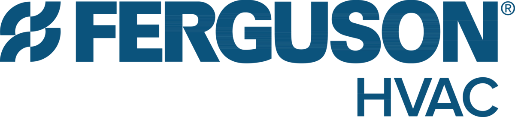 Office Use Only:      Plumbing      HVAC      Waterworks      Fire & Fabrication    Office Use Only:      Plumbing      HVAC      Waterworks      Fire & Fabrication    Office Use Only:      Plumbing      HVAC      Waterworks      Fire & Fabrication    Office Use Only:      Plumbing      HVAC      Waterworks      Fire & Fabrication    Office Use Only:      Plumbing      HVAC      Waterworks      Fire & Fabrication    Office Use Only:      Plumbing      HVAC      Waterworks      Fire & Fabrication    Office Use Only:      Plumbing      HVAC      Waterworks      Fire & Fabrication    Office Use Only:      Plumbing      HVAC      Waterworks      Fire & Fabrication    Office Use Only:      Plumbing      HVAC      Waterworks      Fire & Fabrication    Office Use Only:      Plumbing      HVAC      Waterworks      Fire & Fabrication    Office Use Only:      Plumbing      HVAC      Waterworks      Fire & Fabrication    Office Use Only:      Plumbing      HVAC      Waterworks      Fire & Fabrication    Office Use Only:      Plumbing      HVAC      Waterworks      Fire & Fabrication    Office Use Only:      Plumbing      HVAC      Waterworks      Fire & Fabrication     New Applicant Update New Applicant Update New Applicant Update New Applicant UpdateMail:       Mail:       Mail:       Mail:       Mail:       Mail:       Mail:       Mail:       Fax:       Fax:       Fax:       Fax:       Fax:       Primary location of material purchases (required):#      City                   State       Primary location of material purchases (required):#      City                   State       Primary location of material purchases (required):#      City                   State       Primary location of material purchases (required):#      City                   State       Primary location of material purchases (required):#      City                   State       Primary location of material purchases (required):#      City                   State       Primary location of material purchases (required):#      City                   State       Primary location of material purchases (required):#      City                   State       Primary location of material purchases (required):#      City                   State       Primary location of material purchases (required):#      City                   State       Primary location of material purchases (required):#      City                   State       Primary location of material purchases (required):#      City                   State       Primary location of material purchases (required):#      City                   State       APPLICANT      (Business Name or Name of Individual if Sole Proprietor)APPLICANT      (Business Name or Name of Individual if Sole Proprietor)APPLICANT      (Business Name or Name of Individual if Sole Proprietor)APPLICANT      (Business Name or Name of Individual if Sole Proprietor)APPLICANT      (Business Name or Name of Individual if Sole Proprietor)APPLICANT      (Business Name or Name of Individual if Sole Proprietor)APPLICANT      (Business Name or Name of Individual if Sole Proprietor)APPLICANT      (Business Name or Name of Individual if Sole Proprietor)APPLICANT      (Business Name or Name of Individual if Sole Proprietor)APPLICANT      (Business Name or Name of Individual if Sole Proprietor)APPLICANT      (Business Name or Name of Individual if Sole Proprietor)APPLICANT      (Business Name or Name of Individual if Sole Proprietor)APPLICANT      (Business Name or Name of Individual if Sole Proprietor)APPLICANT      (Business Name or Name of Individual if Sole Proprietor)APPLICANT      (Business Name or Name of Individual if Sole Proprietor)APPLICANT      (Business Name or Name of Individual if Sole Proprietor)APPLICANT      (Business Name or Name of Individual if Sole Proprietor)APPLICANT      (Business Name or Name of Individual if Sole Proprietor)APPLICANT      (Business Name or Name of Individual if Sole Proprietor)APPLICANT      (Business Name or Name of Individual if Sole Proprietor)APPLICANT      (Business Name or Name of Individual if Sole Proprietor)APPLICANT      (Business Name or Name of Individual if Sole Proprietor)APPLICANT      (Business Name or Name of Individual if Sole Proprietor)APPLICANT      (Business Name or Name of Individual if Sole Proprietor)APPLICANT      (Business Name or Name of Individual if Sole Proprietor)APPLICANT      (Business Name or Name of Individual if Sole Proprietor)Name       Name       Name       Name       Name       Name       Name       Name       Name       Name       Name       Name       Name       Name       Name       Name       Name       Phone      Phone      Phone      Phone      Phone      Phone      Phone      Phone      Phone      Street Address       Street Address       Street Address       Street Address       Street Address       Street Address       Street Address       Street Address       Street Address       Street Address       Street Address       Street Address       Street Address       Street Address       Street Address       Street Address       Street Address       Fax       Fax       Fax       Fax       Fax       Fax       Fax       Fax       Fax       City       City       City       City       State       State       State       State       State       Zip       Zip       Zip       Zip       Zip       Zip       Zip       Zip       Mobile      Mobile      Mobile      Mobile      Mobile      Mobile      Mobile      Mobile      Mobile      Email       Email       Email       Email       Email       Email       Email       Email       Email       Email       Email       Email       Email       Email       Email       Email       Email       Email       Email       Email       Email       Email       Email       Email       Email       Email       Principals/OfficersPrincipals/OfficersPrincipals/OfficersPrincipals/OfficersPrincipals/OfficersPrincipals/OfficersPrincipals/OfficersPrincipals/OfficersPrincipals/OfficersPrincipals/OfficersPrincipals/OfficersPrincipals/OfficersPrincipals/OfficersPrincipals/OfficersPrincipals/OfficersPrincipals/OfficersPrincipals/OfficersPrincipals/OfficersPrincipals/OfficersPrincipals/OfficersPrincipals/OfficersPrincipals/OfficersPrincipals/OfficersPrincipals/OfficersPrincipals/OfficersPrincipals/OfficersTitleTitleNameNameNameNameNameNameNameNameCity/StateCity/StateCity/StateCity/StateSocial Security #Social Security #Social Security #Social Security #Social Security #Birth dateBirth datePhonePhonePhonePhoneInsolvency*      /            /            /            /            /            /            /            /            /            /            /            /            /            /            /            /      *  List the year of any bankruptcy or insolvency by principal/officer or any affiliated corporation, LLC, partnership or business. *  List the year of any bankruptcy or insolvency by principal/officer or any affiliated corporation, LLC, partnership or business. *  List the year of any bankruptcy or insolvency by principal/officer or any affiliated corporation, LLC, partnership or business. *  List the year of any bankruptcy or insolvency by principal/officer or any affiliated corporation, LLC, partnership or business. *  List the year of any bankruptcy or insolvency by principal/officer or any affiliated corporation, LLC, partnership or business. *  List the year of any bankruptcy or insolvency by principal/officer or any affiliated corporation, LLC, partnership or business. *  List the year of any bankruptcy or insolvency by principal/officer or any affiliated corporation, LLC, partnership or business. *  List the year of any bankruptcy or insolvency by principal/officer or any affiliated corporation, LLC, partnership or business. *  List the year of any bankruptcy or insolvency by principal/officer or any affiliated corporation, LLC, partnership or business. *  List the year of any bankruptcy or insolvency by principal/officer or any affiliated corporation, LLC, partnership or business. *  List the year of any bankruptcy or insolvency by principal/officer or any affiliated corporation, LLC, partnership or business. *  List the year of any bankruptcy or insolvency by principal/officer or any affiliated corporation, LLC, partnership or business. *  List the year of any bankruptcy or insolvency by principal/officer or any affiliated corporation, LLC, partnership or business. *  List the year of any bankruptcy or insolvency by principal/officer or any affiliated corporation, LLC, partnership or business. *  List the year of any bankruptcy or insolvency by principal/officer or any affiliated corporation, LLC, partnership or business. *  List the year of any bankruptcy or insolvency by principal/officer or any affiliated corporation, LLC, partnership or business. *  List the year of any bankruptcy or insolvency by principal/officer or any affiliated corporation, LLC, partnership or business. *  List the year of any bankruptcy or insolvency by principal/officer or any affiliated corporation, LLC, partnership or business. *  List the year of any bankruptcy or insolvency by principal/officer or any affiliated corporation, LLC, partnership or business. *  List the year of any bankruptcy or insolvency by principal/officer or any affiliated corporation, LLC, partnership or business. *  List the year of any bankruptcy or insolvency by principal/officer or any affiliated corporation, LLC, partnership or business. *  List the year of any bankruptcy or insolvency by principal/officer or any affiliated corporation, LLC, partnership or business. *  List the year of any bankruptcy or insolvency by principal/officer or any affiliated corporation, LLC, partnership or business. *  List the year of any bankruptcy or insolvency by principal/officer or any affiliated corporation, LLC, partnership or business. *  List the year of any bankruptcy or insolvency by principal/officer or any affiliated corporation, LLC, partnership or business. *  List the year of any bankruptcy or insolvency by principal/officer or any affiliated corporation, LLC, partnership or business. Billing InformationBilling InformationBilling InformationBilling InformationBilling InformationBilling InformationBilling InformationBilling InformationBilling InformationBilling InformationBilling InformationBilling InformationBilling InformationBilling InformationBilling InformationBilling InformationBilling InformationBilling InformationBilling InformationBilling InformationBilling InformationBilling InformationBilling InformationBilling InformationBilling InformationBilling InformationAll invoices and statements will be sent to the following email unless otherwise requested.All invoices and statements will be sent to the following email unless otherwise requested.All invoices and statements will be sent to the following email unless otherwise requested.All invoices and statements will be sent to the following email unless otherwise requested.All invoices and statements will be sent to the following email unless otherwise requested.All invoices and statements will be sent to the following email unless otherwise requested.All invoices and statements will be sent to the following email unless otherwise requested.All invoices and statements will be sent to the following email unless otherwise requested.All invoices and statements will be sent to the following email unless otherwise requested.All invoices and statements will be sent to the following email unless otherwise requested.All invoices and statements will be sent to the following email unless otherwise requested.All invoices and statements will be sent to the following email unless otherwise requested.All invoices and statements will be sent to the following email unless otherwise requested.All invoices and statements will be sent to the following email unless otherwise requested.All invoices and statements will be sent to the following email unless otherwise requested.All invoices and statements will be sent to the following email unless otherwise requested.All invoices and statements will be sent to the following email unless otherwise requested.All invoices and statements will be sent to the following email unless otherwise requested.Are job names required? 		Yes		NoAre job names required? 		Yes		NoAre job names required? 		Yes		NoAre job names required? 		Yes		NoAre job names required? 		Yes		NoAre job names required? 		Yes		NoAre job names required? 		Yes		NoAre job names required? 		Yes		NoEmail Address (Required)Email Address (Required)Email Address (Required)Email Address (Required)Email Address (Required)Email Address (Required)Email Address (Required)Email Address (Required)Email Address (Required)Email Address (Required)Email Address (Required)Email Address (Required)Email Address (Required)Email Address (Required)Email Address (Required)Email Address (Required)Email Address (Required)Email Address (Required)Are Purchase Orders Issued?		Yes		NoAre Purchase Orders Issued?		Yes		NoAre Purchase Orders Issued?		Yes		NoAre Purchase Orders Issued?		Yes		NoAre Purchase Orders Issued?		Yes		NoAre Purchase Orders Issued?		Yes		NoAre Purchase Orders Issued?		Yes		NoAre Purchase Orders Issued?		Yes		NoSales Tax Exemption #       Sales Tax Exemption #       Sales Tax Exemption #       Sales Tax Exemption #       Sales Tax Exemption #       Sales Tax Exemption #       Sales Tax Exemption #       State       State       State       State       State       Please attach an exemption certificate for each statePlease attach an exemption certificate for each statePlease attach an exemption certificate for each statePlease attach an exemption certificate for each statePlease attach an exemption certificate for each statePlease attach an exemption certificate for each stateAre you a small business,                      Yeswholesale merchant or reseller? 		NoAre you a small business,                      Yeswholesale merchant or reseller? 		NoAre you a small business,                      Yeswholesale merchant or reseller? 		NoAre you a small business,                      Yeswholesale merchant or reseller? 		NoAre you a small business,                      Yeswholesale merchant or reseller? 		NoAre you a small business,                      Yeswholesale merchant or reseller? 		NoAre you a small business,                      Yeswholesale merchant or reseller? 		NoAre you a small business,                      Yeswholesale merchant or reseller? 		NoOther Billing Instructions Other Billing Instructions Other Billing Instructions Other Billing Instructions Other Billing Instructions Other Billing Instructions Other Billing Instructions Other Billing Instructions Other Billing Instructions Other Billing Instructions Other Billing Instructions Other Billing Instructions Other Billing Instructions Other Billing Instructions Other Billing Instructions Other Billing Instructions Other Billing Instructions Other Billing Instructions Federal Tax ID#/Employer ID#Federal Tax ID#/Employer ID#Federal Tax ID#/Employer ID#Federal Tax ID#/Employer ID#Federal Tax ID#/Employer ID#Federal Tax ID#/Employer ID#Federal Tax ID#/Employer ID#Federal Tax ID#/Employer ID#ABOUT YOUR COMPANY (attach financial statements for the last two years)ABOUT YOUR COMPANY (attach financial statements for the last two years)ABOUT YOUR COMPANY (attach financial statements for the last two years)ABOUT YOUR COMPANY (attach financial statements for the last two years)ABOUT YOUR COMPANY (attach financial statements for the last two years)ABOUT YOUR COMPANY (attach financial statements for the last two years)ABOUT YOUR COMPANY (attach financial statements for the last two years)ABOUT YOUR COMPANY (attach financial statements for the last two years)ABOUT YOUR COMPANY (attach financial statements for the last two years)ABOUT YOUR COMPANY (attach financial statements for the last two years)ABOUT YOUR COMPANY (attach financial statements for the last two years)ABOUT YOUR COMPANY (attach financial statements for the last two years)ABOUT YOUR COMPANY (attach financial statements for the last two years)ABOUT YOUR COMPANY (attach financial statements for the last two years)ABOUT YOUR COMPANY (attach financial statements for the last two years)ABOUT YOUR COMPANY (attach financial statements for the last two years)ABOUT YOUR COMPANY (attach financial statements for the last two years)ABOUT YOUR COMPANY (attach financial statements for the last two years)ABOUT YOUR COMPANY (attach financial statements for the last two years)ABOUT YOUR COMPANY (attach financial statements for the last two years)ABOUT YOUR COMPANY (attach financial statements for the last two years)ABOUT YOUR COMPANY (attach financial statements for the last two years)ABOUT YOUR COMPANY (attach financial statements for the last two years)ABOUT YOUR COMPANY (attach financial statements for the last two years)ABOUT YOUR COMPANY (attach financial statements for the last two years)ABOUT YOUR COMPANY (attach financial statements for the last two years) Single Family Multi-Family Repair -Remodel Single Family Multi-Family Repair -Remodel Single Family Multi-Family Repair -Remodel Mechanical PVF Plumbing Government Mechanical PVF Plumbing Government Mechanical PVF Plumbing Government Mechanical PVF Plumbing Government Mechanical PVF Plumbing Government Mechanical PVF Plumbing Government Mechanical PVF Plumbing Government Mechanical PVF Plumbing Government Commercial HVAC     R     C Industrial PVF Commercial HVAC     R     C Industrial PVF Commercial HVAC     R     C Industrial PVF Commercial HVAC     R     C Industrial PVF Commercial HVAC     R     C Industrial PVF Waterworks Internet Reseller Segment Code / Other: _____________ Waterworks Internet Reseller Segment Code / Other: _____________ Waterworks Internet Reseller Segment Code / Other: _____________ Waterworks Internet Reseller Segment Code / Other: _____________ Waterworks Internet Reseller Segment Code / Other: _____________ Waterworks Internet Reseller Segment Code / Other: _____________ Waterworks Internet Reseller Segment Code / Other: _____________Type of EntityCorp     LLCPartner Sole PropType of EntityCorp     LLCPartner Sole PropType of EntityCorp     LLCPartner Sole PropEstimate Monthly Purchases with Ferguson Enterprises, Inc.Estimate Monthly Purchases with Ferguson Enterprises, Inc.Estimate Monthly Purchases with Ferguson Enterprises, Inc.Estimate Monthly Purchases with Ferguson Enterprises, Inc.Estimate Monthly Purchases with Ferguson Enterprises, Inc.Estimate Monthly Purchases with Ferguson Enterprises, Inc.Estimate Monthly Purchases with Ferguson Enterprises, Inc.Estimate Monthly Purchases with Ferguson Enterprises, Inc.Estimate Monthly Purchases with Ferguson Enterprises, Inc.Estimate Monthly Purchases with Ferguson Enterprises, Inc.Estimate Monthly Purchases with Ferguson Enterprises, Inc.Estimate Monthly Purchases with Ferguson Enterprises, Inc.Estimate Monthly Purchases with Ferguson Enterprises, Inc.Estimate Monthly Purchases with Ferguson Enterprises, Inc.Estimate Monthly Purchases with Ferguson Enterprises, Inc.Estimate Monthly Purchases with Ferguson Enterprises, Inc.Surety / Bonding CompanySurety / Bonding CompanySurety / Bonding CompanySurety / Bonding CompanySurety / Bonding CompanySurety / Bonding CompanySurety / Bonding CompanyCapacityCapacityCapacityDate Business StartedDate Business StartedDate Business StartedNo. of EmployeesNo. of EmployeesNo. of EmployeesNo. of EmployeesNo. of EmployeesNo. of EmployeesNo. of EmployeesDate of IncorporationDate of IncorporationDate of IncorporationDate of IncorporationDate of IncorporationDate of IncorporationState of State of State of State of State of State of State of DUNS No.DUNS No.DUNS No.Type of License HeldType of License HeldType of License HeldType of License HeldType of License HeldStateStateStateStateStateName of HolderName of HolderName of HolderName of HolderName of HolderName of HolderNumberNumberNumberNumberNumberNumberNumberExpiration DateExpiration DateExpiration DateREFERENCES      REFERENCES      REFERENCES      REFERENCES      REFERENCES      REFERENCES      REFERENCES      REFERENCES      REFERENCES      REFERENCES      REFERENCES      REFERENCES      REFERENCES      REFERENCES      REFERENCES      REFERENCES      REFERENCES      REFERENCES      REFERENCES      REFERENCES      REFERENCES      REFERENCES      REFERENCES      REFERENCES      REFERENCES      REFERENCES      TypeNameNameNameNameNameCity / StateCity / StateCity / StateCity / StateCity / StateCity / StateCity / StateCity / StateCity / StatePhonePhonePhonePhonePhoneFaxFaxFaxFaxAccount #Account #Bank      /            /            /            /            /            /            /            /            /      Supplier      /            /            /            /            /            /            /            /            /      Supplier      /            /            /            /            /            /            /            /            /      Supplier      /            /            /            /            /            /            /            /            /      ______________________________________	Authorized Representative (Signature)_____________________________________	Printed Name & Title____________________________	Witness_______________	Date______________________________________Guarantor 1(Signature)_____________________________________Printed Name____________________________Social Security #_______________	Date______________________________________Guarantor 2(Signature)_____________________________________Printed Name____________________________Social Security #_______________	Date